пресс-релиз 21.10.2021 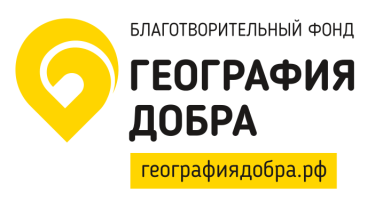 «Костромичи могут помочь жителям городской ночлежки в рамках благотворительной акции «Город Благоденствия». В этом году благотворительная акция проходит с 14 октября по 4 ноября при поддержке Костромской Епархии, Благотворительного фонда «География Добра».Что такое «Город Благоденствия» костромичи знают не понаслышке. Акция – традиционная и проходит уже в шестой раз. С 2006 года в Костроме есть место, где спасают жизни бездомным. Это старенький троллейбус и несколько легких вагончиков – бытовок, там нашли приют более 40 человек, как мужчин, так и женщин. Этот «полевой лагерь» на ул. Коммунаров, 26А известен как "Ночлежка". «Для Фонда акция «Город Благоденствия» очень важное и значимое мероприятие. Мы всей душой и сердцем поддерживаем Международный день борьбы за ликвидацию нищеты. Мы знаем, что «Ночлежка» - то самое место, где есть Вера: в Бога, в человека, в то, что получив своевременную помощь и поддержку в трудный момент, люди смогут вернуться к нормальной жизни. И таких счастливых историй за 13 лет стены «ночлежки» видели не мало» - рассказывает директор БФ «География Добра» Оксана Одегова.Сегодня, чтобы своевременную помощь могли получать все нуждающиеся, строится дом. Он должен быть большой и теплый, там должны быть окна и двери и только тогда там смогут жить люди, которым больше некуда пойти. В прошлом году благодаря помощи всех неравнодушных появилась возможность поставить фундамент, стены и крышу. Сейчас внутри дома для нуждающихся голые стены, а нужно так много - душ, пост врача, столовая, молельная комната, кровати и столы со стульями. "Мы с благодарностью вспоминаем помощь костромичей в минувшем году - отмечает Александр Пушкарёв, руководитель КООО "Воскресение" - Объединившись, добрые люди помогли жильцам «Ночлежки» перезимовать одну из самых студеных и морозных зим. Кроме помощи в виде пожертвования мы получаем от вас тепло, заботу и внимание, хлеб, помощь в восстановлении документов, забытое или потерянное за время бродяжничества ощущение – «Дом».Если сейчас у нас получится откликнуться, то уже грядущей весной за забором «Ночлежки» закипит работа над внутренним преображением.Мы будем знать наверняка, что у бездомных людей есть кров, есть кусок хлеба на ужин, теплое одеяло. А у единственной в городе ночлежки для бездомных людей появится новая жизнь. «В рамках благотворительной акции у прихожан костромских храмов и жителей Костромы есть возможность помочь жильцам Костромской ночлежки и другим людям, оказавшимся в трудной жизненной ситуации. Одними из основных площадок ее проведения стали Костромские храмы, где установлены специальные корзины, в которые можно складывать необходимые вещи и продукты» - иерей Анатолий Колупаев руководитель отдела по церковной благотворительности и социальному служению Костромской епархии.Скоро зима и "Ночлежка" начнет работать на пределе возможностей. От заморозков к заморозкам, людей потерявшихся в жизни, тех, которые оказались ненужными близким, становится больше и больше. Борьба за ликвидацию нищеты — не может оставаться целью единиц; она должна стать призванием многих. Каждый желающий может принять участие в благотворительной акции «Город Благоденствия» для этого нужно отправить на номер 7522 Спаси 300, где 300 может быть любая сумма или осуществить пожертвование через сайт Благотворительного Фонда «География Добра» географиядобра.рф.Информационная справкаБлаготворительный фонд «География Добра» основан в г. Кострома в 2015 году и несет свое социальное служение с одобрения губернатора Костромской области и с благословения Костромской Епархии. Сегодня Фонд работает и помогает нуждающимся в 85 субъектах РФ, взаимодействует с социально ответственными бизнес-сообществами, социальными службами, государственной властью, социально ориентированными компаниями, частными лицами.Деятельность Фонда ведется посредством интернет-сайта географиядобра.рф. 